проектСОВЕТ СЕЛЬСКОГО ПОСЕЛЕНИЯ «УЛАН-ЦАЦЫКСКОЕ»МУНИЦИПАЛЬНОГО РАЙОНА «ОЛОВЯННИНСКИЙ РАЙОН»ЗАБАЙКАЛЬСКОГО КРАЯ(четвертый созыв)РЕШЕНИЕс. Улан-Цацык«__» ______ 2018 года                                                                                   №___  О гербе сельского поселения «Улан-Цацыкское» муниципального района «Оловяннинский район» Забайкальского краяВ соответствии с федеральным законодательством и законодательством Забайкальского края, регулирующим правоотношения в сфере геральдики, руководствуясь Уставом сельского поселения «Улан-Цацыкское», Совет сельского поселения «Улан-Цацыкское» РЕШИЛ:1. Установить герб сельского поселения «Улан-Цацыкское» в качестве официального символа сельского поселения «Улан-Цацыкское».2. Утвердить Положение о гербе сельского поселения «Улан-Цацыкское» муниципального района «Оловяннинский район» Забайкальского края (приложение).3. Представить настоящее решение, Положение о гербе сельского поселения «Улан-Цацыкское» муниципального района «Оловяннинский район» Забайкальского края в Геральдический совет при Президенте Российской Федерации для внесения флага сельского поселения «Улан-Цацыкское» в Государственный геральдический регистр Российской Федерации.4. Настоящее решение обнародовать (опубликовать) на информационном стенде администрации сельского поселения «Улан-Цацыкское» и на официальном сайте администрации муниципального района «Оловяннинский район» www.оловян.забайкальскийкрай.рф. 5. Настоящее решение вступает в законную силу после его официального обнародования (опубликования).Глава сельского поселения «Улан-Цацыкское»                                                                  С.Ж. Цыренжапов            (печать Совета)УТВЕРЖДЕНОРешением Совета сельского поселения «Улан-Цацыкское»                                                                                                                от ______ 2018г. №__    Положение о гербе сельского поселения "Улан-Цацыкское".   Герб. Описание.   В лазоревом поле между узкими золотыми краями –  цветок красной саранки.  Сам цветок червлёный, с золотой сердцевиной и каймой; зеленый стебель тонко окаймлён серебром. Под цветком  золотой лук с серебряной  тетивой. Края лука окрашены в черный цвет.   Обоснование символики герба   Сельское поселение "Улан-Цацыкское" входит в состав муниципального района "Оловяннинский район" Забайкальского края и включает село Улан-Цацык (административный центр сельского самоуправления)  расположенное в 75 км к востоку от районного центра п. Оловянная. Село Улан-Цацык  стоит на правом берегу реки Турга.    В середине XVIII века на месте сегодняшнего поселения находились  стойбища тунгусов и бурят улятского, дуликагирского, долотского, намятского и челкагирского родов.    С образованием тунгусских и бурятских казачьих полков в  1761 г., от всех этих родов правительством стали назначаться караулы к маякам в степи на Монгольской границе. Семейства выбранных тунгусов навсегда поступали в казаки.     Тунгусское и бурятское население относилось к Шундуинской инородческой волости. Поселение из нескольких улусов получило название Верхне-Тургинский булук.  В 1928 г. на землях Верхне-Тургинского булука,  образуется село Улан-Цацык.    Главная деталь герба – сам цветок саранки.   Причина выбора именно этого цветка  сходство названий Улан-Цацык в переводе с бурятского означает Красный Цветок. Поселение получило такое название из-за того, что в его окрестностях в древние времена росло множество саранок. Разные виды саранки (в частности, Лилия карликовая - Lilium pumilum Delile) обитают и на всей территории Забайкальского края.    Красный цветок – в данном случае красная саранка – в гербе символизирует и экологическую чистоту региона, и богатство его природных ресурсов, представленных, в частности,  растительным миром, в том числе и великолепным разнотравьем.    Сейчас саранка редко встречается  в природе, и поэтому как исчезающий вид она занесена в Красную книгу.    Саранка очень значима для обитателей региона. Её луковицы имеют традиционно пищевое значение, их употребляют в сыром, варёном, жареном, сушёном виде, а также в качестве приправы.   Саранка издавна применяется и как лекарственное растение в народных медицинах Китая, Тибета, Монголии, Бурятии, Якутии, Сибири и Дальнего Востока.   Поэт и писатель Наталья Владимировна Беда (Шестакова), уроженка Читинской области, посвятила одно из стихотворений саранке. Саранка. © Copyright.Лишь только июньское солнце пригреет,Лишь лето махнёт по степи ветерком,Как тут же в зелёных лугах заалеетСаранка горячим живым огоньком.Волшебный цветок — забайкальское чудо!Я дивней красы не встречала пока,Куда не посмотришь — сверкает повсюдуЦветок, отражаясь звездой в облаках.По давней легенде, дошедшей от дедов,Цветок этот стойкость в бою придавал,И воин всегда возвращался с победой,Коль в бой уходя лист саранки сжимал.Случается — вывернет жизнь наизнанку,Но нервные струны собрав в узелок,Я с нежной тоской вспоминаю саранку -Далёкого детства родной огонёк...На сопках даурских, в степях и распадках,В прохладных ладонях речных береговСияет красою саранка — загадка -Душа Забайкалья, цветок всех цветов!   Принцип изображения цветка на гербе.    Рисунок цветка на гербе воспроизводит характерные как для русского, так и для бурятского орнаментов  детали национальных узоров, их симметрию и сочетание цветов.   Такие же особенности можно найти и в орнаментах, украшающих национальные костюмы и предметы быта народов Забайкалья (русских и бурят), и в декоративно-прикладных работах бурятских мастеров.   Вторая деталь герба.   Лук – важная атрибутика коренных народов Забайкалья, первых воинов и охотников племён тунгусов и бурят, живших по реке Турга, потомки которых и сегодня проживают здесь. Лук на гербе -  символ целеустремленности, мощи, упорства, скорости, ловкости.    На гербе села Улан-Цацык  лук представлен без стрелы, так как в данном случае лук должен рассматриваться не как символ нападения, а как символ защиты и обороны своих земель. Это очень важно, так как поселение Улан-Цацыкское, входящее в состав Оловяннинского района Забайкальского края, расположено на приграничной территории России. Изображение лука без стрелы присутствует и в символике Забайкальского края.   Цвета на гербе.   Цвета на гербе выдержаны в традициях культуры двух народов - бурят-монголов и русских. В традициях этих народов – приверженность к сочетаниям красного с жёлтым, синего с белым, зелёного с оранжевым.    Лазоревый цвет (синий) поля щита показывает географическое расположение поселения, символизирует кристально чистую воду рек Турга, Большой Соктуй, Бырка, трёх родников,  образующих озеро Гумба-Нор  расположенного недалеко от села.  В древних традициях местных народностей небесно-голубой и синий цвет, связанный с божественной силой, а также означающий постоянство и верность, всегда считался особенно важным.   Золотые края, расположенные в лазоревом поле - аллегория символики (околыш и лампасы) военной формы Забайкальского казачьего войска, казаки которого защищали восточные границы, сражались на фронтах русско-японской, первой мировой и Великой Отечественной войн и служили своему Отечеству верой и правдой.     Золото также является символом богатства, стабильности, уважения и жизненного тепла.     Серебро (белый цвет) - символ чистоты, совершенства мира и взаимопонимания   Червлень (красный)– символ  храбрости силы, теплоты, любви.   Зелёный цвет – символ плодородия, возрождения и здоровья.   Черный цвет в геральдике символизирует мудрость, скромность, честность и вечность бытия.   Флаг. Описание.   Прямоугольное двухстороннее полотнище синего цвета с отношением ширины к длине 2:3, воспроизводящее у древка и у свободного края желтую полосу, каждую в 1/6 длины полотнища, а в середине - фигуры герба сельского поселения "Улан-Цацыкское", выполненные в червлёном, желтом, серебряном, зелёном, черном цветах.   На флаге фигуры герба (описание выше).   Таким образом, языком геральдики в символах сельского поселения "Улан-Цацыкское"  лаконично отражены его историческое прошлое, народные корни  живущих на этой территории людей, их традиции, уважение к своему наследию и природные особенности.   Идея герба и флага, компьютерный дизайн, обоснование символики: Александр Андреевич Номоконов.674550. Забайкальский край Оловяннинский район село Улан-Цацык, Школьная ул. 13, кв.1. Тел: +7 924 503 41 32 /  адрес эл.  a.namokonov@mail.ruПриложение 1. Многоцветный рисунок герба сельского поселения «Улан-Цацыкское».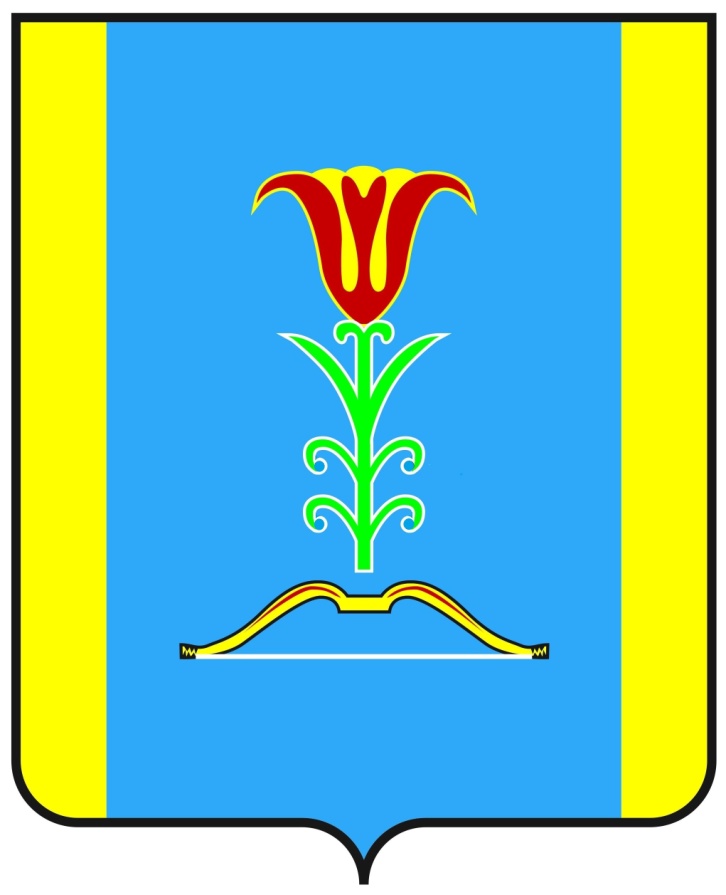  Одноцветный рисунок герба сельского поселения «Улан-Цацыкское».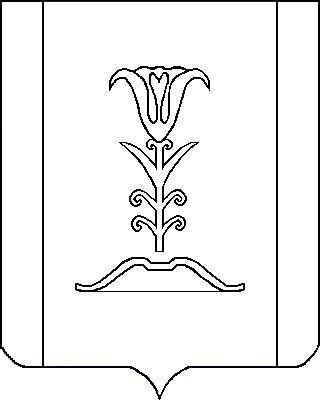 Приложение 2. Многоцветный рисунок Флага сельского поселения «Улан-Цацыкское».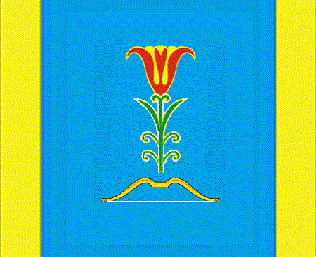  Одноцветный рисунок Флага сельского поселения «Улан-Цацыкское».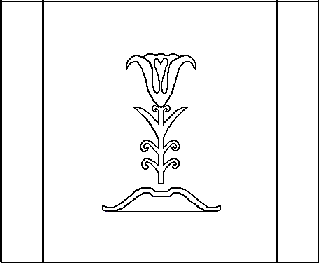 